ČETVRTAK 16.4.2020.ZBROJI PRSTIMA: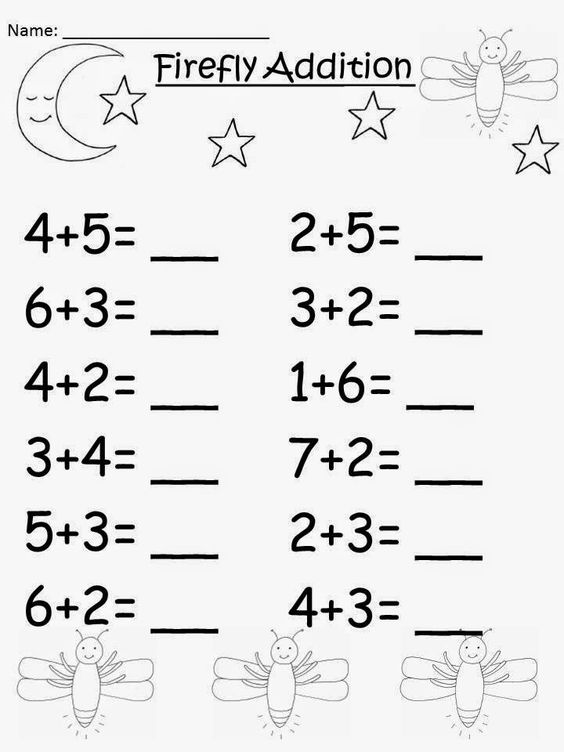 